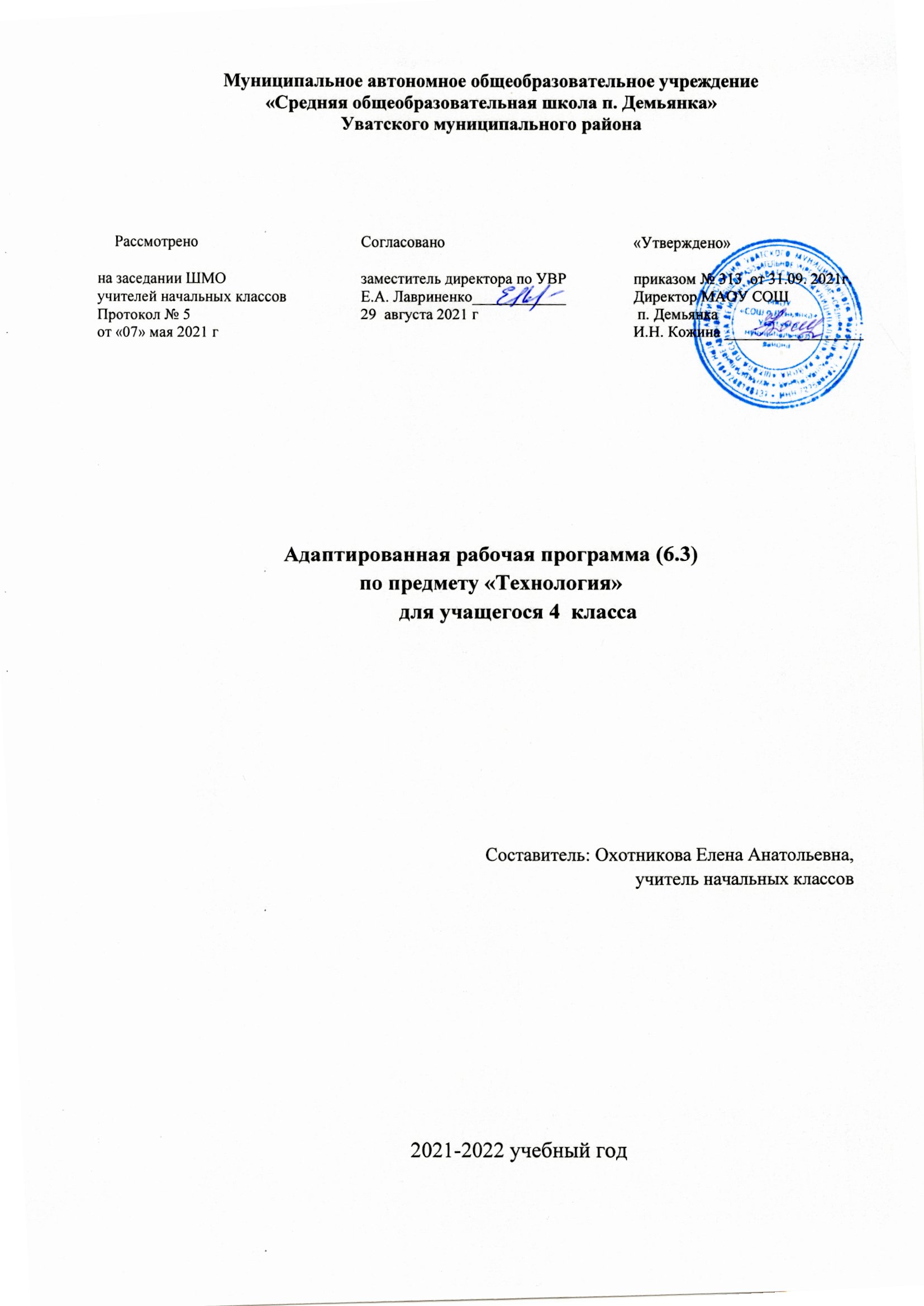 Адаптированная рабочая программа по трудовому обучению разработана на основе авторской учебной программы «Программы специальных (коррекционных) образовательных учреждений VIII вида подготовительный, 1 – 4 классы» под редакцией В. В. Воронковой, 2011 г.Данная рабочая программа разработана на основе следующих документов:1 Закон РФ «Об образовании»;2.Типовое положение о специальном (коррекционном) образовательном учреждении для обучающихся, воспитанников с отклонениями в развитии», Постановление Правительства РФ, 10.03.2000 г., № 212; 23.12. 2002 г., № 919;3 «О специфике деятельности специальных (коррекционных) образовательных учреждений VIIIвидов», 26.12.2000 г.4 Концепция специальных федеральных государственных образовательных стандартов для детей с ограниченными возможностями здоровья, 2009г.Целью данной программы является:-воспитание положительных качеств личности ученика: трудолюбия, настойчивости, умение работать в коллективе;- уважение к людям труда;- получение элементарных знаний по видам труда.С учетом уровня обученности воспитанника данного класса основными задачами являются:- формирование трудовых качеств;- обучение доступным приемам труда;- развитие самостоятельности в труде;- привитие интереса к труду;- формирование организационных умений в труде – работать только на своем рабочем месте, правильно располагать на нем инструменты и материалы, убирать их по окончании работы.Наряду с этими задачами на занятиях трудом в коррекционном образовательном учреждении VIII вида решаются и специальные задачи, направленные на коррекцию умственной деятельности школьников.Коррекционная работа выражается в формировании умений:- ориентироваться в задании (анализировать объект, условия работы);- предварительно планировать ход работы над изделием (устанавливать логическую последовательность изготовления поделки, определять приемы работы и инструменты, нужные для их выполнения);- контролировать свою работу (определять правильность действий и результатов, оценивать качество готовых изделий).Для гарантированного получения школьного образования детей с ограниченными возможностями здоровья за основу взят третий вариант специального стандарта (нецензовый), который отвечает ихобщим и особым образовательным потребностям.Рабочая программа обеспечена учебным пособием, рекомендованным (допущенным) приказом Минобрнауки РФ от 23.12.2009г. № 822 «Об утверждении федеральных перечней учебников, рекомендованных (допущенных) к использованию в образовательном процессе в специальных(коррекционных) образовательных учреждений, реализующих образовательные программы в 2010-2011 учебном году».Для реализации программного содержания используются следующие учебники и учебные пособия:- Л.А. Кузнецова. Ручной труд. Учебник по трудовому обучению для 3 класса специальных (коррекционных) образовательных учреждений VIII вида. С.-Пб.: Просвещение. 2013- Л.А. Кузнецова. Технология. Ручной труд. Методические рекомендации. Пособие для учителей специальных (коррекционных) образовательных учреждений VIII вида и родителей.С- Пб.: Просвещение. 2013Программа составлена с учетом уровня обученности ребенка, максимального развития познавательных интересов, индивидуально-дифференцированного к нему подхода. Поэтому в целях максимального коррекционного воздействия в содержание программы включен учебно-игровой материал, коррекционно-развивающие игры и упражнения, направленные на повышение интеллектуального уровня обучающегося.СОДЕРЖАНИЕРАБОТА С ПРИРОДНЫМИ МАТЕРИАЛАМ(МНОГОДЕТАЛЬНЫЕ ОБЪЕМНЫЕ ИЗДЕЛИЯ)Практические работыЭкскурсия в природу с целью сбора природного материала. Изготовление по образцу жирафа из кукурузных початков, моркови, кочерыжек, палочек и бумажных деталей. Изготовление по рисунку паука из скорлупы грецкого ореха, плюски желудя, проволоки, пластилина.Технические сведения. Свойства материалов, используемые при работе: цвет, форма, величина. Виды соединений. Инструменты, применяемые при работе: шило, нож ( у учителя), ножницы, кисть. Клеящие составы: БФ, казеиновый клей. Применение и назначение материалоотходов в сочетании с природными (бумага, обрезки кожи, проволока, поролон и т. д.). Организация рабочего места и соблюдение санитарно-гигиенических навыков. Правила безопасной работы. Приемы работы. Соединение деталей с помощью пластилина, клея, палочек, проволоки. Рациональное использование случайных материалов.РАБОТА С БУМАГОЙ И КАРТОНОМПрактические работы Окантовка картона полосками бумаги, листом. Изготовление по образцу подложек квадратной и прямоугольной формы для крепления плоских природных материалов, для наклеивания различных вырезок (дидактический материал, лото). Слабые учащиеся выполняют работу с помощью учителя. Технические сведения. Назначение окантовки в изделиях из картона. Материалы, применяемые для окантовки, — переплетные ткани: коленкор, ледерин или бумажные заменители этих тканей. Клеящие составы: казеиновый клей, ПВА, декстриновый клей.Приемы работы. Разметка бумаги и картона по линейке. Вырезание и намазывание клеем окантовочных полосок. Приемы обработки углов изделий при окантовке.РАБОТА С ПРОВОЛОКОЙПрактические работы Экскурсия в слесарную мастерскую. Выправление проволоки волочением, сгибание ее под прямым углом, отрезание кусачками по заданному размеру. Изготовление деталей для работы с природным материалом. Изготовление по образцу и контурному рисунку стилизованных фигурок рыб, птиц, животных. Выполнение изделия по показу приемов работы учителем. Технические сведения. Элементарные сведения о назначении и применении проволоки.Элементарные сведения о видах проволоки (медная, алюминиевая, стальная). Свойства проволоки:сгибается, ломается, отрезается кусачками; тонкая и толстая, мягкая и жесткая (упругая).Инструменты для работы с проволокой, их назначение и применение: кусачки, плоскогубцы, молоток. Правила безопасной работы. Организация рабочего места, соблюдение санитарно-гигиенических требований при работе с проволокой. Приемы работы. Правильная хватка инструмента. Сгибание проволоки плоскогубцами, молотком. Резание проволоки кусачками.РАБОТА С ПРИРОДНЫМИ МАТЕРИАЛАМИПрактические работы Изготовление по замыслу объемных изделий из различных материалов (после экскурсий, чтения книг, просмотра кинофильма). Технические сведения. Свойства природных материалов, используемые в работе: твердость, величина, цвет, разнообразные формы. Инструменты: шило, нож, кисть. Клеящие составы: БФ, столярный клей. Соблюдение санитарно-гигиенических требований. Правила безопасной работы. Приемы работы. Компоновка различных деталей с помощью клея, проволоки, ниток.РАБОТА С БУМАГОЙ И КАРТОНОМПрактические работы Разметка картона и бумаги по шаблонам сложной конфигурации. Изготовление елочных игрушек. Изготовление плоских карнавальных полумасок и масок из тонкого картона и плотной бумаги. Отделка изделий аппликативными украшениями. Изготовление из тонкого картона и плотной бумаги карнавальных головных уборов (кокошник, шапочка с козырьком). Отделка изделий аппликативными украшениями. Работа выполняется по показу учителя. Технические сведения. Сорта картона, применяемые для оформительских работ. Применение другихматериалов в сочетании скартоном и бумагой (нитки, тесьма, материалоотходы — поролон, обрезки кожи, фольги и др.). Организация рабочего места и санитарно-гигиенические требования при работе с картоном и другими материалами. Правила безопасной работы. Приемы работы. Разметка картона и бумаги по шаблонам. Резание картона ножницами по кривым и прямым линиям. Прорезание отверстий в картоне. Пришивание тесьмы и других материалов к деталям из картона.РАБОТА С БУМАГОЙ И КАРТОНОМПрактические работы Упражнения в разметке бумаги и картона по линейке. Нанесение рицовки ножом по линейке сфальцем. Изготовление обложки для проездного билета. Изготовление по образцу складной доски для игры в шашки. Изготовление по образцу папки для тетрадей без клапанов, с завязками. Технические сведения. Элементарные понятия о профессии картонажника-переплетчика.Технологические особенности изделий из бумаги и картона (детали изделий склеивают и сшивают). Понятие о многодетальных изделиях. Понятие о группах инструментов и их назначении: для разметки и для обработки. Ознакомление со свойствами и назначением переплетных материалов:коленкора, ледерина, тесьмы. Клеящие составы: клейстер, клей промышленного производства. Организация рабочего места и санитарно-гигиенические требования при работе с бумагой и картоном. Правила безопасной работы. Приемы работы. Разметка по линейке. Применение ученического циркуля для разметки картона и бумаги. Нанесение рицовки по линейке с фальцем.РАБОТА С ТЕКСТИЛЬНЫМИ МАТЕРИАЛАМИПрактические работы Ознакомление с косым обметочным стежком. Упражнения на полосе тонкого картона по готовым проколам.Изготовление закладки из фотопленки с цветным вкладышем. Оформление концов закладки кисточками. Пришивание косыми стежками вешалки из тесьмы к полотенцу. Изготовление кармашка из клеенки или бархатной бумаги для счетных палочек, ножниц. Обметывание боковых срезов кармашка по готовым проколам косым стежком. Слабые учащиеся выполняют работу по заделу. Изготовление по образцу подушечки-прихватки по самостоятельно составленной выкройке из нескольких сложенных вместе кусочков разноцветной ткани (сметывание по краям и по диагонали,обметывание краев косым стежком). Технические сведения. Назначение косого обметочного стежка. Нитки, ткани, их свойства и назначение. Инструменты, применяемые при работе с текстильными материалами. Организация рабочего места, соблюдение санитарно-гигиенических требований. Правила безопасной работы. Приемы работы. Правильное пользование иглой и наперстком. Выполнение косого обметочногостежка: введение иглы сверху вниз в вертикальном положении относительно полосы ткани, направление строчки слева направо. Пришивание вешалки и обметывание боковых срезов мешочка, подушечки-прихватки косыми стежками.РАБОТА С БУМАГОЙ И КАРТОНОМ (ОБЪЕМНЫЕ ИЗДЕЛИЯ ИЗ КАРТОНА)Практические работы Изготовление открытых коробок из тонкого картона. Разметка развертки коробки по шаблону и по линейке. Склеивание коробок двумя способами: с помощью клапанов и по стыкам, оклеивание полосой бумаги. Работа выполняется по образцу и показу отдельных приемов работы учителем. Технические сведения. Элементарные сведения о назначении картона как материала для изготовления различной тары. Свойства коробочного картона: более толстый и прочный по сравнению с другими сортами, цвет коробочного картона. Способы изготовления коробок. Правила безопасной работы. Приемы работы. Разметка разверток по шаблонам и линейке, надрез картона ножом по фальцлинейке на линиях сгиба. Сгибание картона и склеивание по стыкам. Оклеивание бумагой объемных изделийРАБОТА С ТЕКСТИЛЬНЫМИ МАТЕРИАЛАМИПрактические работы Составление по образцам простейшего рисунка на листе бумаги в клетку. Вышивание рисунка, переведенного учителем на льняное полотно, ручными стежками, оформление вышитого куска ткани в виде салфетки, коврика, кукольного полотенца и т. д. Технические сведения. Виды стежков, применяемых для вышивки. Виды вышивок. Выбор рисунка в зависимости от назначения изделия. Организация рабочего места. Приемы работы. Вышивание по линиям рисунка. Оформление бахромой.Межпредметные связиМатематика. Счет в пределах 100 Вычерчивание прямоугольника и квадрата по заданным размерам на бумаге в клетку. Изобразительное искусство. Определение структуры узора (повторение или чередование элементов), расположение элементов оформления по всей поверхности изделия. Развитие устной речи на основе изучения явлений и предметов окружающей действительности. Связные высказывания по затрагиваемым в беседе вопросам. Дополнение высказываний собеседников, последовательный рассказ о законченном или предполагаемом трудовом процессе.Самостоятельное описание предметов. Использование в своей речи вновь усвоенных слов и оборотов, выражение связей и отношений между реальными объектами.Основные требования к знаниям и умениям учащихсяУчащиеся должны знать:- технические термины;-основные приемы работы с различными материалами;- знать и выполнять правила внутреннего распорядка и безопасной работы;- санитарно-гигиенические требования.Учащиеся должны уметь:- самостоятельно ориентироваться в задании;-самостоятельно сравнивать образец с натуральным объектом, чучелом, игрушкой;- самостоятельно составлять план работы самостоятельно и по вопросам учителя;- самостоятельно подбирать материал и инструменты для работы вначале с помощью учителя, азатем самостоятельно;- выполнять изделия с помощью учителя и самостоятельно;-придерживаться плана при выполнении изделия;- анализировать свое изделие и изделие товарища;- ориентироваться в пространстве;- осуществлять контрольные действия на глаз, с помощью мерочки и линейки;- отвечать простыми предложениями, употребляя в речи слова, обозначающие пространственныепризнаки предметов.                                               Календарно-тематическое планирование по технологии 4 класс.Целевой приоритет воспитания на уровне НООУчебные предметы с необходимым воспитательным ресурсомсоздание благоприятных условий для усвоения школьниками социально значимых знаний – знаний основных норм и традиций того общества, в котором они живут.  Мир рукотворный. Название профессий ремесленников, современное состояние этих профессий.Использование вышивки для украшения изделияОт мастерской ремесленника к промышленному комбинату. Быстрее, больше.- быть любящим, послушным и отзывчивым сыном (дочерью), братом (сестрой), внуком (внучкой); уважать старших и заботиться о младших членах семьи; выполнять посильную для ребёнка домашнюю работу, помогая старшимГотовим праздник.Техника в жизни человека (3 часа)Доброе мастерство; Разные времена – разная одежда; Русский костюм.- быть трудолюбивым, следуя принципу «делу — время, потехе — час» как в учебных занятиях, так и в домашних делах, доводить начатое дело до концаЧерез все темы курса.- знать и любить свою Родину – свой родной дом, двор, улицу, город, село, свою страну; Что ты видишь вокруг? Мир природы; Кто такой построил дом, чтобы поселиться в нём?Постройки Древней Руси; Из истории материальной культуры России; Изобретение русской избы.Жилище человека (6 часов)   беречь и охранять природу (ухаживать за комнатными растениями в классе или дома, заботиться о своих домашних питомцах и, по возможности, о бездомных животных в своем дворе; подкармливать птиц в морозные зимы; не засорять бытовым мусором улицы, леса, водоёмы);  Что ты видишь вокруг? Мир природы; Окружающий мир надо беречь.История приспособления человека к окружающей среде; Происхождение натуральных тканей и их свойства. Как появились натуральные ткани.Выращивание комнатных растений из черенка;Размножение растения делением куста и отпрысками;Растение просит о помощиЧерное золото. Как добывают нефть и газ; Проблемы экологии; Чистый город.проявлять миролюбие — не затевать конфликтов и стремиться решать спорные вопросы, не прибегая к силе; Если хочешь – сделаешь; Фантазии из бумаги.Новогодний проект «Мастерская Деда Мороза»; Новогодний проект «Мастерская Деда Мороза»Новогодний проект «Мастерская Деда Мороза»; Новогодний проект «Новогодние сюрпризы».Будущее начинается сегодня; Аксессуары в одежде; Отделка одежды.стремиться узнавать что-то новое, проявлять любознательность, ценить знания;Как устроены разные изделия? Изделие и его детали; Как соединяют детали?; Что можно изготовить из бумаги, а что из картона?; Как соединяют детали?; С кем дружат линии? Какие бывают  линии?Материалы и их свойства; Инструменты и приспособления; Конструирование и моделирование. Какие бывают ткани; Застежки и отделка одежды; Как будут соединены детали в конструкции?; Как сделать конструкцию прочной?; Как выбрать форму изделия?Человек в мире техники (8 часов)быть вежливым и опрятным, скромным и приветливымУчимся красиво вышивать; Бант-заколка. Разметка строчек.Живая красота; Цветочное убранство интерьераДизайн техники; Дизайн рекламной продукции.соблюдать правила личной гигиены, режим дня, вести здоровый образ жизниЧерез все темы курса.уметь сопереживать, проявлять сострадание к попавшим в беду; стремиться устанавливать хорошие отношения с другими людьми; уметь прощать обиды, защищать слабых, по мере возможности помогать нуждающимся в этом людям; уважительно относиться к людям иной национальной или религиозной принадлежности, иного имущественного положения, людям с ограниченными возможностями здоровьяРемонт книг.Название профессий ремесленников, современное состояние этих профессий; Коллективный творческий проектПроект «Наш зимний сад»; Великие изобретения человека. Проектная деятельность.Дизайн одежды. Пять задач дизайнера – модельера.быть уверенным в себе, открытым и общительным, не стесняться быть в чём-то непохожим на других ребят; уметь ставить перед собой цели и проявлять инициативу, отстаивать своё мнение и действовать самостоятельно, без помощи старших.  Фантазии из бумаги; Без инструментов: тренируй сообразительность! Научись несложным приемам сгибания.Новогодний проект «Мастерская Деда Мороза»; Новогодний проект «Мастерская Деда Мороза»Новогодний проект «Мастерская Деда Мороза»; Новогодний проект «Новогодние сюрпризы».Будущее начинается сегодня; Аксессуары в одежде; Отделка одежды.№п/пТема урока№п/пТема урока1-2Штучное и массовое. Подставка для карандашей и ручек3-4От мастерской ремесленника – к промышленному комбинату. Чеканка.5-7Что такое научно-технический прогресс. Современное производство. Как люди совершают открытия. Электрическая цепь.8-10Как работает современный завод. Какие бывают двигатели. Модель телефона.11-12Чёрное золото. Как добывают нефть и газ. Свойства материала.13-14Что изготавливают из нефти. Изделия из пластиковой бутылки.15-16Проблемы экологии. Что такое предприятия высокой технологии. Живой подарок.17-18Новые технологии в земледелии и животноводстве. Природоохранные сельскохозяйственные технологии. 19-20Чудеса в саду и огороде. Чем питаются космонавты.21-22Цветочная сказка23-24О чем рассказывает дом. Коллективный проект загородного дома.25-26Дом для семьи. Проект сферы обслуживающих предприятий.27-28Как дом стал небоскребом. 29-30Какие бывают города. Города будущего.31-33Что такое дизайн. Дизайн упаковки.34-36Дизайн в технике. Технологическая документация для выполнения упаковки изделия.37-39Дизайн рекламной продукции. Дизайнерский коллективный проект в области техники40-41Дизайн интерьера и ландшафта. Макет технического устройства42-44Дизайн  одежды. Проект «Дизайн в одежде»45-47Зачем человеку нужна информация. Что такое компьютер. От абака до ЭВМ. Практикум овладения компьютером.48-50Как устроен компьютер. Включение компьютера.51-53Как работают компьютерные программы. Работа Windows.54-56Что умеют компьютеры. Создание документа.57-60Будущее начинается сегодня. Сохранение документа.61-63Приложение (для тех, у кого нет компьютера). Создание таблиц. Обобщение по теме.64Обобщающий урок